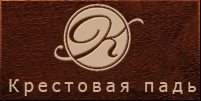 АНКЕТА СОИСКАТЕЛЯУважаемые соискатели, заполните, пожалуйста, как можно подробнее все поля анкеты.Должность, на которую вы претендуете:                                                                     1. 2.  Семейное положение:        состою в браке,        не состою в браке,    в разводе,          вдовец/вдова 3.  Образование:                           высшее,      незаконченное высшее,  среднее специальное,   среднее4.  Владение компьютером и программами:                     5.  Знание иностранных языков:6.   Примеры конкретных достижений (чем Вы гордитесь в профессиональной или личной сфере):7.  Сведения о профессиональном опыте:  Опишите свой опыт  начиная с последнего места работы.8.   Пожелания к работе:   9.  Дополнительно:10.  Проранжируйте влияние факторов на Ваш выбор работы от 1 до 10 (1 – очень важно… 10 –   совсем неважно)Настоящей подписью подтверждаю  свое  согласие на проверку данных, предоставленных работодателю, в том числе с помощью технических средств (полиграфа) и при условии, что все заданные вопросы относятся исключительно к следующим областям: употреблению наркотических и психотропных веществ, злоупотребление алкоголем, совершение преступлений, продажа (хищение, распространение) коммерческой тайны и проверке достоверности тех ответов, которые указаны в анкете при приеме на работу. Фамилия :Дата рожденияИмя:Место рожденияОтчество: 1. Условия проживания:1. Условия проживания:Адрес регистрации (прописки)Адрес фактического проживанияТел.Тел.E-mail.Моб. тел. Год начала/завершения обуч.Название учебного заведенияФакультетФорма об.           СпециальностьГод Название учебного заведенияФакультетФорма об.           СпециальностьПрограммаWordExcelДр.:Др.:ПользовательУверенный пользовательПродвинутый пользовательДр.:АнглийскийНемецкийФранцузскийКитайскийДр.:Др.:Базовые знанияРазговорный уровеньХороший разговорныйСвободное владениеДр.:_______________________________________________________________________________________________________Период работыУровень доходаОрганизацияСфера деятельностиФИО прямого руководителяДолжность прямого руководителяТелефон руководителяСайт компании (при наличии)Ваша должностьПричина увольненияПериод работыУровень доходаОрганизацияСфера деятельностиФИО прямого руководителяДолжность прямого руководителяТелефон руководителяСайт компании (при наличии)Ваша должностьПричина увольненияПериод работыУровень доходаОрганизацияСфера деятельностиФИО прямого руководителяДолжность прямого руководителяТелефон руководителяСайт компании (при наличии)Ваша должностьПричина увольненияMin уровень оплатыMax уровень оплатыОптимальный режим работыКогда сможете приступить к работе?Ваши знания, навыки, увлечения, хобби:Курите ли Вы?Что Вас больше всего привлекает в работе?С чем Вы опасаетесь столкнуться в новой работе?Что планируете достичь в ближайшие 3 года (профессиональный/личностный уровень)Назовите не менее трех качеств, которые Вы считаете своими недостаткамиНазовите не менее трех качеств, которые Вы считаете своими недостаткамиНазовите не менее трех качеств, которые Вы считаете своими недостаткамиНазовите не менее трех качеств, которые Вы считаете своими достоинствамиНазовите не менее трех качеств, которые Вы считаете своими достоинствамиНазовите не менее трех качеств, которые Вы считаете своими достоинствамиКарьерный ростПрестиж компанииДеньги, льготыПолучение нового опытаСтабильность, надёжностьСложность поставленных задачХороший руководительХороший коллективСамостоятельность и ответственность позицииСовершенствование профессиональных навыков«___»_________201__ г.Личная подпись 